Chủ đề: [Giải toán 6 sách kết nối tri thức với cuộc sống] - Bài 22. Hình có tâm đối xứng.Dưới đây Đọc tài liệu xin gợi ý giải bài tập Toán 6 với việc giải Bài 5.7 trang 107 SGK Toán lớp 6 Tập 1 sách Kết nối tri thức với cuộc sống theo chuẩn chương trình mới của Bộ GD&ĐT:Giải Bài 5.7 trang 107 Toán lớp 6 Tập 1 Kết nối tri thứcCâu hỏi: Hình nào dưới đây có tâm đối xứng? Em hãy xác định tâm đối xứng (nếu có) của chúng.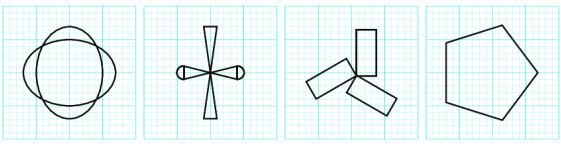 GiảiTrong 4 hình vẽ đã cho, những hình có tâm đối xứng là hình a) và hình b)Xác định tâm đối xứng: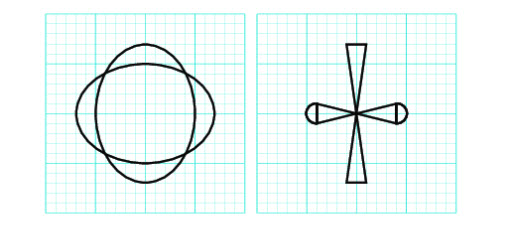 -/-Vậy là trên đây Đọc tài liệu đã hướng dẫn các em hoàn thiện phần giải bài tập SGK Toán 6 Kết nối tri thức: Bài 5.7 trang 107 SGK Toán 6 Tập 1. Chúc các em học tốt.